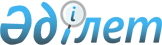 О включении в состав города Алма-Аты отдельных населенных пунктов Алма-Атинской области и упорядочении земельных отношений между областью и городомПостановление Веpховного Совета Казахской ССР от 16 февpаля 1991 года



          Верховный Совет Казахской Советской Социалистической Республики
ПОСТАНОВЛЯЕТ:




          1. Включить в состав города Алма-Аты населенные пункты Дружба,
Заря Востока, Кирово, Коккайнар, Курылысшы, Ожет, Трудовик
Каскеленского района Алма-Атинской области.




          Утвердить новые границы Алма-Атинской области и города Алма-Аты
в соответствии с графическим начертанием, представленным
Правительством Казахской ССР.




          2. Установить, что депутаты Алма-Атинского областного Совета
народных депутатов, территория избирательных округов которых
передана в состав города Алма-Аты, до очередных выборов сохраняют
свои полномочия и представляют своих избирателей в Алма-Атинском
городском Совете народных депутатов.




          3. Алма-Атинскому областному и Алма-Атинскому городскому
Советам народных депутатов осуществить необходимое организационные
мероприятия, связанные с изменением границ и города.




          4. Поручить Кабинету Министров Казахской ССР в целях




упорядочения земельных отношений между Алма-Атинской области и
городом Алма-Атой определить границы перспективного развития столицы
республики и внести соответствующие предложения на рассмотрение
очередной сессии Верховного Совета Казахской ССР.

     Председатель
     Верховного Совета Казахской ССР

      
      


					© 2012. РГП на ПХВ «Институт законодательства и правовой информации Республики Казахстан» Министерства юстиции Республики Казахстан
				